ЧЕРКАСЬКА МІСЬКА РАДА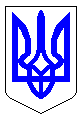 ЧЕРКАСЬКА МІСЬКА РАДАВИКОНАВЧИЙ КОМІТЕТРІШЕННЯВід 16.11.2021 № 1329Про утворення комісії для прийому-передачі майна з балансу КП «Дирекціяпарків» на баланс Черкаськогоміського зоологічного парку «Рошен» На виконання рішення Черкаської міської ради від 21.10.2021 № 12-17 «Про передачу майна з балансу КП «Дирекція парків» на баланс Черкаського міського зоологічного парку «Рошен», відповідно до ст. 29 Закону України «Про місцеве самоврядування в Україні», виконавчий комітет Черкаської міської ради ВИРІШИВ: 1. Утворити комісію для прийому-передачі містка № 1 та гідротехнічної споруди верхнього озера з балансу КП  «Дирекція парків» на баланс Черкаського міського зоологічного парку «Рошен» у складі:Голова комісії:	1.1. Тищенко С.О. – перший заступник міського голови з питань діяльності виконавчих органів ради.Члени комісії:1.2. Рубан С.Л. – директор КП «Дирекція парків»; 1.3. Кучер Ю.А. – головний бухгалтер КП «Дирекція парків»;1.4. Сидоренко К.А. – начальник виробництва КП «Дирекція парків»;1.5. Ван Є.Л. – директор  Черкаського міського зоологічного парку «Рошен»;1.6. Висоцька Т.І. – головний бухгалтер Черкаського міського зоологічного парку «Рошен;1.7. Кравченко В.М. – завідувач господарством Черкаського міського зоологічного парку «Рошен»;1.8. Бакум О.М. – заступник начальника відділу екології департаменту житлово-комунального комплексу.2. Контроль за виконанням рішення покласти на першого заступника міського голови з питань діяльності виконавчих органів ради Тищенка С.О.Міський голова						         Анатолій БОНДАРЕНКО